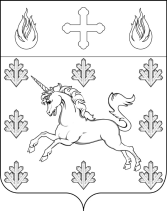 СОВЕТ ДЕПУТАТОВ ПОСЕЛЕНИЯ СОСЕНСКОЕ РЕШЕНИЕ 16 октября 2014 года  № 20/7О внесении изменений в решение Совета депутатов поселения Сосенское от 25.08.2014 № 17/12  «О принятии долгосрочной целевой программы «Содержание объектов дорожного хозяйства на территории поселения Сосенское на период 2015-2017 гг.»Рассмотрев предложение главы администрации поселения Сосенское по внесению изменений в долгосрочную  целевую программу «Содержание объектов дорожного хозяйства на территории поселения Сосенское на период 2015-2017 гг.», руководствуясь Законом города Москвы от 06.11.2002 № 56 «Об организации местного самоуправления в городе Москве»,  Уставом поселения Сосенское, Совет депутатов поселения Сосенское решил:Принять предложение о внесении изменений  в решение Совета депутатов поселения Сосенское от 25.08.2014 № 17/12  «О принятии долгосрочной целевой программы «Содержание объектов дорожного хозяйства на территории поселения Сосенское на период 2015-2017 гг.» в части:1.1. изложить  приложение  2 к Программе  «ТИТУЛЬНЫЙ СПИСОК ОДХ и элементов обустройства, технических средств организации дорожного движения на ОДХ, обслуживаемых дорожно-эксплуатационными службами поселения Сосенское
на 2015 год» в новой редакции согласно приложению  к настоящему решению.2. Предусмотреть  соответствующие мероприятия в расходах бюджета поселения Сосенское в городе Москве на 2015 год.3. Рекомендовать  главе поселения Сосенское  утвердить вносимые  изменения  в долгосрочную целевую программу поселения Сосенское «Содержание объектов дорожного хозяйства на территории поселения Сосенское на период 2015-2017 гг.»  4. Настоящее решение вступает в силу со дня его принятия.5. Разместить  настоящее решение на официальном сайте органов местного самоуправления поселения Сосенское в информационно-телекоммуникационной сети «Интернет».Приложение к Решению Совета депутатов поселения Сосенское от 16.10.2014 № 20/7Приложение 2 к долгосрочной целевой программе "Содержание объектов  дорожного хозяйства на территории  поселения Сосенское на период 2015-2017 гг."Глава поселения Сосенское                  В.М. ДолженковТИТУЛЬНЫЙ СПИСОК
ОДХ и элементов обустройства, технических средств организации дорожного движения на ОДХ, обслуживаемых дорожно-эксплуатационными службами 
 поселения Сосенское на период 2015 г.ТИТУЛЬНЫЙ СПИСОК
ОДХ и элементов обустройства, технических средств организации дорожного движения на ОДХ, обслуживаемых дорожно-эксплуатационными службами 
 поселения Сосенское на период 2015 г.ТИТУЛЬНЫЙ СПИСОК
ОДХ и элементов обустройства, технических средств организации дорожного движения на ОДХ, обслуживаемых дорожно-эксплуатационными службами 
 поселения Сосенское на период 2015 г.ТИТУЛЬНЫЙ СПИСОК
ОДХ и элементов обустройства, технических средств организации дорожного движения на ОДХ, обслуживаемых дорожно-эксплуатационными службами 
 поселения Сосенское на период 2015 г.ТИТУЛЬНЫЙ СПИСОК
ОДХ и элементов обустройства, технических средств организации дорожного движения на ОДХ, обслуживаемых дорожно-эксплуатационными службами 
 поселения Сосенское на период 2015 г.ТИТУЛЬНЫЙ СПИСОК
ОДХ и элементов обустройства, технических средств организации дорожного движения на ОДХ, обслуживаемых дорожно-эксплуатационными службами 
 поселения Сосенское на период 2015 г.ТИТУЛЬНЫЙ СПИСОК
ОДХ и элементов обустройства, технических средств организации дорожного движения на ОДХ, обслуживаемых дорожно-эксплуатационными службами 
 поселения Сосенское на период 2015 г.ТИТУЛЬНЫЙ СПИСОК
ОДХ и элементов обустройства, технических средств организации дорожного движения на ОДХ, обслуживаемых дорожно-эксплуатационными службами 
 поселения Сосенское на период 2015 г.ТИТУЛЬНЫЙ СПИСОК
ОДХ и элементов обустройства, технических средств организации дорожного движения на ОДХ, обслуживаемых дорожно-эксплуатационными службами 
 поселения Сосенское на период 2015 г.ТИТУЛЬНЫЙ СПИСОК
ОДХ и элементов обустройства, технических средств организации дорожного движения на ОДХ, обслуживаемых дорожно-эксплуатационными службами 
 поселения Сосенское на период 2015 г.ТИТУЛЬНЫЙ СПИСОК
ОДХ и элементов обустройства, технических средств организации дорожного движения на ОДХ, обслуживаемых дорожно-эксплуатационными службами 
 поселения Сосенское на период 2015 г.ТИТУЛЬНЫЙ СПИСОК
ОДХ и элементов обустройства, технических средств организации дорожного движения на ОДХ, обслуживаемых дорожно-эксплуатационными службами 
 поселения Сосенское на период 2015 г.ТИТУЛЬНЫЙ СПИСОК
ОДХ и элементов обустройства, технических средств организации дорожного движения на ОДХ, обслуживаемых дорожно-эксплуатационными службами 
 поселения Сосенское на период 2015 г.ТИТУЛЬНЫЙ СПИСОК
ОДХ и элементов обустройства, технических средств организации дорожного движения на ОДХ, обслуживаемых дорожно-эксплуатационными службами 
 поселения Сосенское на период 2015 г.ТИТУЛЬНЫЙ СПИСОК
ОДХ и элементов обустройства, технических средств организации дорожного движения на ОДХ, обслуживаемых дорожно-эксплуатационными службами 
 поселения Сосенское на период 2015 г.ТИТУЛЬНЫЙ СПИСОК
ОДХ и элементов обустройства, технических средств организации дорожного движения на ОДХ, обслуживаемых дорожно-эксплуатационными службами 
 поселения Сосенское на период 2015 г.ТИТУЛЬНЫЙ СПИСОК
ОДХ и элементов обустройства, технических средств организации дорожного движения на ОДХ, обслуживаемых дорожно-эксплуатационными службами 
 поселения Сосенское на период 2015 г.ТИТУЛЬНЫЙ СПИСОК
ОДХ и элементов обустройства, технических средств организации дорожного движения на ОДХ, обслуживаемых дорожно-эксплуатационными службами 
 поселения Сосенское на период 2015 г.ТИТУЛЬНЫЙ СПИСОК
ОДХ и элементов обустройства, технических средств организации дорожного движения на ОДХ, обслуживаемых дорожно-эксплуатационными службами 
 поселения Сосенское на период 2015 г.ТИТУЛЬНЫЙ СПИСОК
ОДХ и элементов обустройства, технических средств организации дорожного движения на ОДХ, обслуживаемых дорожно-эксплуатационными службами 
 поселения Сосенское на период 2015 г.ТИТУЛЬНЫЙ СПИСОК
ОДХ и элементов обустройства, технических средств организации дорожного движения на ОДХ, обслуживаемых дорожно-эксплуатационными службами 
 поселения Сосенское на период 2015 г.ТИТУЛЬНЫЙ СПИСОК
ОДХ и элементов обустройства, технических средств организации дорожного движения на ОДХ, обслуживаемых дорожно-эксплуатационными службами 
 поселения Сосенское на период 2015 г.ТИТУЛЬНЫЙ СПИСОК
ОДХ и элементов обустройства, технических средств организации дорожного движения на ОДХ, обслуживаемых дорожно-эксплуатационными службами 
 поселения Сосенское на период 2015 г.ТИТУЛЬНЫЙ СПИСОК
ОДХ и элементов обустройства, технических средств организации дорожного движения на ОДХ, обслуживаемых дорожно-эксплуатационными службами 
 поселения Сосенское на период 2015 г.ТИТУЛЬНЫЙ СПИСОК
ОДХ и элементов обустройства, технических средств организации дорожного движения на ОДХ, обслуживаемых дорожно-эксплуатационными службами 
 поселения Сосенское на период 2015 г.ТИТУЛЬНЫЙ СПИСОК
ОДХ и элементов обустройства, технических средств организации дорожного движения на ОДХ, обслуживаемых дорожно-эксплуатационными службами 
 поселения Сосенское на период 2015 г.ТИТУЛЬНЫЙ СПИСОК
ОДХ и элементов обустройства, технических средств организации дорожного движения на ОДХ, обслуживаемых дорожно-эксплуатационными службами 
 поселения Сосенское на период 2015 г.ТИТУЛЬНЫЙ СПИСОК
ОДХ и элементов обустройства, технических средств организации дорожного движения на ОДХ, обслуживаемых дорожно-эксплуатационными службами 
 поселения Сосенское на период 2015 г.ТИТУЛЬНЫЙ СПИСОК
ОДХ и элементов обустройства, технических средств организации дорожного движения на ОДХ, обслуживаемых дорожно-эксплуатационными службами 
 поселения Сосенское на период 2015 г.ТИТУЛЬНЫЙ СПИСОК
ОДХ и элементов обустройства, технических средств организации дорожного движения на ОДХ, обслуживаемых дорожно-эксплуатационными службами 
 поселения Сосенское на период 2015 г.№ п/пНаименование объекта дорожного хозяйства
(по категориям объектов в алфавитном порядке)Протяженность объекта, п.мОбщая площадь, кв.мБалансовая принадлежностьПокрытие (асфальт, бетон, и др.) состояниеОбщая площадь проезжей части, кв.мУбираемая площадь проезжей части, кв.мПлощадь тротуаров, кв.мПлощадь обочин, кв.мПлощадь уборки, кв.мПлощадь уборки тротуаров, кв.м      Площадь уборки тротуаров, кв.м      Площадь вывоза снега, кв.мПерекидка ротором, кв.мКол-во убираемых остановок, ед.Площадь уборки остановок, кв.мПротяжённость лотков, п.мСтенка Нью-Джерси, п.м.Металлические барьерные ограждения, п.м.Металлические барьерные ограждения, п.м.Металлические барьерные ограждения, п.м.Пешеходные ограждения, п.м.Тротуарные столбики, п.м.Защитная стенка, п.м.Знаки, ед.Указатели, ед.Информационные щиты, ед.ИДН, ед.Металлическое барьерное ограждение Фракассо, п.м.Бетонный парапет, п.м.Буфера безопасности, ед.Убираемая площадь проезжей части (парковки), кв.м№ п/пНаименование объекта дорожного хозяйства
(по категориям объектов в алфавитном порядке)Протяженность объекта, п.мОбщая площадь, кв.мБалансовая принадлежностьПокрытие (асфальт, бетон, и др.) состояниеОбщая площадь проезжей части, кв.мУбираемая площадь проезжей части, кв.мПлощадь тротуаров, кв.мПлощадь обочин, кв.мПлощадь уборки, кв.мПлощадь уборки тротуаров, кв.м      Площадь уборки тротуаров, кв.м      Площадь вывоза снега, кв.мПерекидка ротором, кв.мКол-во убираемых остановок, ед.Площадь уборки остановок, кв.мПротяжённость лотков, п.мСтенка Нью-Джерси, п.м.Металлические барьерные ограждения, п.м.Металлические барьерные ограждения, п.м.Металлические барьерные ограждения, п.м.Пешеходные ограждения, п.м.Тротуарные столбики, п.м.Защитная стенка, п.м.Знаки, ед.Указатели, ед.Информационные щиты, ед.ИДН, ед.Металлическое барьерное ограждение Фракассо, п.м.Бетонный парапет, п.м.Буфера безопасности, ед.Убираемая площадь проезжей части (парковки), кв.м№ п/пНаименование объекта дорожного хозяйства
(по категориям объектов в алфавитном порядке)Протяженность объекта, п.мОбщая площадь, кв.мБалансовая принадлежностьПокрытие (асфальт, бетон, и др.) состояниеОбщая площадь проезжей части, кв.мУбираемая площадь проезжей части, кв.мПлощадь тротуаров, кв.мПлощадь обочин, кв.мПлощадь уборки, кв.ммех.           ручн.Площадь вывоза снега, кв.мПерекидка ротором, кв.мКол-во убираемых остановок, ед.Площадь уборки остановок, кв.мПротяжённость лотков, п.мСтенка Нью-Джерси, п.м.ВолнаТранс-экостройТрубаПешеходные ограждения, п.м.Тротуарные столбики, п.м.Защитная стенка, п.м.Знаки, ед.Указатели, ед.Информационные щиты, ед.ИДН, ед.Металлическое барьерное ограждение Фракассо, п.м.Бетонный парапет, п.м.Буфера безопасности, ед.Убираемая площадь проезжей части (парковки), кв.м123456789101112131415161718192021222324252627282930313233Администрация поселения СосенскоеАдминистрация поселения СосенскоеАдминистрация поселения СосенскоеАдминистрация поселения СосенскоеАдминистрация поселения СосенскоеАдминистрация поселения СосенскоеАдминистрация поселения СосенскоеАдминистрация поселения СосенскоеАдминистрация поселения СосенскоеАдминистрация поселения СосенскоеАдминистрация поселения СосенскоеАдминистрация поселения СосенскоеАдминистрация поселения СосенскоеАдминистрация поселения СосенскоеАдминистрация поселения СосенскоеАдминистрация поселения СосенскоеАдминистрация поселения СосенскоеАдминистрация поселения СосенскоеАдминистрация поселения СосенскоеАдминистрация поселения СосенскоеАдминистрация поселения СосенскоеАдминистрация поселения СосенскоеАдминистрация поселения СосенскоеАдминистрация поселения СосенскоеАдминистрация поселения СосенскоеАдминистрация поселения СосенскоеАдминистрация поселения СосенскоеАдминистрация поселения СосенскоеАдминистрация поселения СосенскоеАдминистрация поселения СосенскоеАдминистрация поселения СосенскоеАдминистрация поселения СосенскоеАдминистрация поселения Сосенское3 категорияп.Газопроводп.Газопроводп.Газопроводп.Газопроводп.Газопроводп.Газопроводп.Газопроводп.Газопроводп.Газопроводп.Газопроводп.Газопроводп.Газопроводп.Газопроводп.Газопроводп.Газопроводп.Газопроводп.Газопроводп.Газопроводп.Газопроводп.Газопроводп.Газопроводп.Газопроводп.Газопроводп.Газопроводп.Газопроводп.Газопроводп.Газопроводп.Газопроводп.Газопроводп.Газопроводп.Газопроводп.Газопроводп.Газопровод1Дорога от конца центральной дороги п. Газопровод, в районе пересечения с дорогой на СНТ "Дубки" до пересечения с дорогой на дер. Бачурино (п. Газопровод)400,003960,00бесхознаяасфальт/удв.3200,003200,0076003960,007603960,0000000000000000000002Центральная дорога (п. Газопровод)940,0012193,20муниципальнаяасфальт/удв.9055,009055,003138,2012193,203138,212193,20000000000003200300003от дома № 17до д/с «Петушок» с выездом к центральной дороги вдоль 7 и 8 дома (п. Газопровод)340,002040,00бесхознаяасфальт/удв.2040,002040,00002040,0002040,0000000000000000000004От дома 18 к. до СНТ «Дубки» (п. Газопровод)380,002280,00бесхознаяасфальтовая крошка2280,002280,00002280,0002280,000000000000000000000ИТОГОИТОГО2060,0020473,200,000,0016575,0016575,003898,200,0020473,203898,2020473,200,000,000,000,000,000,000,000,000,000,000,0032,000,000,003,000,000,000,000,00п.Коммунаркап.Коммунаркап.Коммунаркап.Коммунаркап.Коммунаркап.Коммунаркап.Коммунаркап.Коммунаркап.Коммунаркап.Коммунаркап.Коммунаркап.Коммунаркап.Коммунаркап.Коммунаркап.Коммунаркап.Коммунаркап.Коммунаркап.Коммунаркап.Коммунаркап.Коммунаркап.Коммунаркап.Коммунаркап.Коммунаркап.Коммунаркап.Коммунаркап.Коммунаркап.Коммунаркап.Коммунаркап.Коммунаркап.Коммунаркап.Коммунаркап.Коммунаркап.Коммунарка5Центральная дорога п.Коммунарка (А-101-Москва-Малоярославец-Рославль-Коммунарка) (п. Коммунарка)2076,0025424,50муниципальнаяасфальт/удв.15392,0015392,003047,506645,0018439,502707,5018439,5003340,00000000007400500006От жилого дома 30 до дороги на дер.Бачурино (п. Коммунарка)370,002145,00муниципальнаяасфальт/удв.1295,001295,0085002145,008502145,0000000000000000000007От пос. Коммунарка до дер. Столбово (п. Коммунарка)1528,008662,00муниципальнаяасфальт/удв.6519,006519,00615,001528,007134,00615,007134,00000000000002700800008 (вдоль ж/домов 30,6) (п. Коммунарка)475,002537,50муниципальнаяасфальт/удв.2137,502137,5040002537,504002537,5000000000000000000009дорога по территории ДОУ «Семицветик» (п. Коммунарка)90,00451,00муниципальнаяасфальт/удв.451,00451,0000451,000451,00000000000000000000010от парка в пром. Зону (п. Коммунарка)1420,008520,00бесхознаяасфальт/удв.8520,008520,00008520,0008520,00000000000000000000011Дорога от школы до первого пер. дороги на Бачурино (п. Коммунарка)210,00840,00бесхознаяасфальт/удв.840,00840,0000840,000840,00000000000000000000012От центральной дороги вдоль парка, пожарного депо до котельной (п. Коммунарка)320,001294,00бесхознаяасфальт/удв.1024,001024,0027001294,002701294,00000000000000000000013ул. Лазурная843,009136,70бесхознаяасфальт/удв.6746,706746,70239009136,7023909136,70000000000000000000014Дорога от д.№22 до д/сада, МИЦ126634бесхознаяасфальт/удв.634634006340634000000000000000000015Дорога от центральной дороги п. Коммунарка до СК «Прометей»124748бесхознаяасфальт/удв.748748007480748000000000000000000016Дорога ведущая от д. Столбово до Сосенского кладбища (старая территория)268716бесхознаяасфальт/удв.716716007160716000000000000000000017от ул. Лазурная до ул. Ясная284,763612,50бесхознаяасфальт/удв.2448,902448,901163,603612,501163,63612,50000000000000000000018ул. Ясная580,166494,35бесхознаяасфальт/удв.5030,005030,001464,3506494,351464,356494,35000000000000000000019от дома 106 вдоль 108 и ПТО до поворота на дорогу Сосенское кладбище (п. Коммунарка)325,001138,55бесхознаяасфальтовая крошка.1138,551138,55001138,5501138,55000000000000000000020дорога на Сосенское кладбище от 108 дома (п. Коммунарка)1700,005100,00бесхознаяасфальт/удв.5100,005100,00005100,005100,000000000000000030000ИТОГОИТОГО10739,9277454,100,000,0058740,6558740,6510200,458173,0068941,109860,4568941,100,003,00340,000,000,000,000,000,000,000,000,00101,000,000,0016,000,000,000,000,00д. Бачуринод. Бачуринод. Бачуринод. Бачуринод. Бачуринод. Бачуринод. Бачуринод. Бачуринод. Бачуринод. Бачуринод. Бачуринод. Бачуринод. Бачуринод. Бачуринод. Бачуринод. Бачуринод. Бачуринод. Бачуринод. Бачуринод. Бачуринод. Бачуринод. Бачуринод. Бачуринод. Бачуринод. Бачуринод. Бачуринод. Бачуринод. Бачуринод. Бачуринод. Бачуринод. Бачуринод. Бачуринод. Бачурино21Подъезд к д. Бачурино  (д. Бачурино)1147,005282,10муниципальнаяасфальт/удв.5282,105282,10005282,1005282,10000000000000002000022Объездная дорога дер.Бачурино (д. Бачурино)663,003054,10муниципальнаяасфальт/удв.3054,103054,10003054,1003054,10000000000000000000023Дорога по дер.Бачурино (д. Бачурино)28,0084,00муниципальнаяасфальтовая крошка.84,0084,000084,00084,00000000000000000000024Д. Бачурина от колонки к пруду (д. Бачурино)50,00175,00бесхознаящебень/удв.175,00175,0000175,000175,00000000000000000000025Возле пожарного водоема (д. Бачурино)30,00105,00бесхознаяасфальт/удв.105,00105,0000105,000105,00000000000000000000026Д. Бачурина пожарный проезд (д. Бачурино)150,00300,00бесхознаяасфальтовая крошка.300,00300,0000300,000300,00000000000000000000027Дорога после спортивной площадки в глубину деревни (д. Бачурино)100,00350,00бесхознаяасфальтовая крошка.350,00350,0000350,000350,00000000000000001000028Дорога в деревню Бачурино: от центральной дороги пос. Коммунарка, в районе Летовской подстанции, мимо микрорайона "Эдальго", до поворота на дер. Бачурино (д. Бачурино)2040,0020718,00бесхознаяасфальт/удв.16860,0016860,003228020088,00259820088,0003630000000000000000029Выезд на главную дорогу (д. Бачурино)45,00157,50бесхознаяасфальтовая крошка.157,50157,5000157,500157,50000000000000001000030Проезд в конце деревни (д. Бачурино)50,00175,00бесхознаяасфальтовая крошка.175,00175,0000175,000175,000000000000000000000ИТОГОИТОГО4303,0030400,700,000,0026542,7026542,703228,000,0029770,702598,0029770,700,003,00630,000,000,000,000,000,000,000,000,000,000,000,004,000,000,000,000,00д. Макаровод. Макаровод. Макаровод. Макаровод. Макаровод. Макаровод. Макаровод. Макаровод. Макаровод. Макаровод. Макаровод. Макаровод. Макаровод. Макаровод. Макаровод. Макаровод. Макаровод. Макаровод. Макаровод. Макаровод. Макаровод. Макаровод. Макаровод. Макаровод. Макаровод. Макаровод. Макаровод. Макаровод. Макаровод. Макаровод. Макаровод. Макаровод. Макарово31От дома 1 до дома 62 (д Макарово)520,001820,00бесхознаяасфальт/удв.1820,001820,00001820,00001820,0000000000000000100032Внутренние проезды (д Макарово) 200,00600,00бесхознаяасфальтовая крошка.600,00600,0000600,0000600,0000000000000000000033через плотины и вдоль них (д Макарово)200,00700,00бесхознаяплиты асфальт/удв. 700,00700,0000700,0000700,0000000000000000200034к участку № 14 (у пруда)  (д Макарово)30,0090,00бесхознаяасфальтовая крошка..90,0090,000090,000090,0000000000000000000035возле старой деревни (д Макарово) 50,00150,00бесхознаяасфальтовая крошка.150,00150,0000150,0000150,00000000000000000000ИТОГОИТОГО1000,003360,000,000,003360,003360,000,000,003360,000,000,003360,000,000,000,000,000,000,000,000,000,000,000,000,000,000,003,000,000,000,000,00д. Летовод. Летовод. Летовод. Летовод. Летовод. Летовод. Летовод. Летовод. Летовод. Летовод. Летовод. Летовод. Летовод. Летовод. Летовод. Летовод. Летовод. Летовод. Летовод. Летовод. Летовод. Летовод. Летовод. Летовод. Летовод. Летовод. Летовод. Летовод. Летовод. Летовод. Летовод. Летовод. Летово36Дороги внутри населенного пункта (д. Летово)3000,0012001,56муниципальнаяасфальт/удв.12001,612001,60012001,60012001,60000000000000010000037от Летовского поворота до бывшего СНТ Барская поляна (д. Летово)1407,004221,00бесхознаяплиты асфальт/удв. 4221,004221,00004221,00004221,00000000000000001000038от кладбища до слободки (д. Летово)110,00275,00бесхознаяасфальтовая крошка.275,00275,0000275,0000275,00000000000000000000039от дороги внутренний проезд к храму (д. Летово)300,00750,00бесхознаяасфальтовая крошка.750,00750,0000750,0000750,00000000000000000000040дорога внутри населенного пункта220,00770,00бесхознаяасфальтовая крошка.770,00770,0000770,0000770,00000000000000000000041К храму от магазина (д. Летово)170,00340,00бесхознаяасфальтовая крошка.340,00340,0000340,0000340,000000000000000000000ИТОГОИТОГО5207,0018357,560,000,0018357,6018357,600,000,0018357,600,000,0018357,600,000,000,000,000,000,000,000,000,000,000,000,000,000,0011,000,000,000,000,00д. Столбовод. Столбовод. Столбовод. Столбовод. Столбовод. Столбовод. Столбовод. Столбовод. Столбовод. Столбовод. Столбовод. Столбовод. Столбовод. Столбовод. Столбовод. Столбовод. Столбовод. Столбовод. Столбовод. Столбовод. Столбовод. Столбовод. Столбовод. Столбовод. Столбовод. Столбовод. Столбовод. Столбовод. Столбовод. Столбовод. Столбовод. Столбовод. Столбово42Пожарная дорога (д. Столбово)5,00150,00бесхознаягрунт150,00150,0000150,000,00150,000000000000000000000ИТОГОИТОГО5,00150,000,000,00150,00150,000,000,00150,000,000,00150,000,000,000,000,000,000,000,000,000,000,000,000,000,000,000,000,000,000,000,00д. Зименкид. Зименкид. Зименкид. Зименкид. Зименкид. Зименкид. Зименкид. Зименкид. Зименкид. Зименкид. Зименкид. Зименкид. Зименкид. Зименкид. Зименкид. Зименкид. Зименкид. Зименкид. Зименкид. Зименкид. Зименкид. Зименкид. Зименкид. Зименкид. Зименкид. Зименкид. Зименкид. Зименкид. Зименкид. Зименкид. Зименкид. Зименкид. Зименки43Дороги внутри населенного пункта (д. Зименки)1610,006440,00муниципальнаяасфальт/удв.6440,006440,00006440,00006440,00000000000000008000044дорога внутри населенного пункта300,00900,00бесхознаяасфальтовая крошка.900,00900,0000900,0000900,00000000000000000000045Съезд на «Антоновку» (д. Зименки)159,00477,00бесхознаяасфальт/удв.477,00477,0000477,0000477,000000000000000000000ИТОГОИТОГО2069,007817,000,000,007817,007817,000,000,007817,000,000,007817,000,000,000,000,000,000,000,000,000,000,000,000,000,000,008,000,000,000,000,00д. Ларевод. Ларевод. Ларевод. Ларевод. Ларевод. Ларевод. Ларевод. Ларевод. Ларевод. Ларевод. Ларевод. Ларевод. Ларевод. Ларевод. Ларевод. Ларевод. Ларевод. Ларевод. Ларевод. Ларевод. Ларевод. Ларевод. Ларевод. Ларевод. Ларевод. Ларевод. Ларевод. Ларевод. Ларевод. Ларевод. Ларевод. Ларевод. Ларево46Дороги внутри населенного пункта (д. Ларево)925,003700,00муниципальнаяасфальт/удв.3700,003700,00003700,00003700,00000000000000006000047Внутренний проезд к пруду (д. Ларево)200,00300,00бесхознаяасфальтовая крошка.300,00300,0000300,0000300,00000000000000000000048На параллельный проезд основной дороги (д. Ларево)400,002000,00бесхознаяасфальтовая крошка.2000,002000,00002000,00002000,000000000000000030000ИТОГОИТОГО1525,006000,000,000,006000,006000,000,000,006000,000,000,006000,000,000,000,000,000,000,000,000,000,000,000,000,000,000,009,000,000,000,000,00д. Сосенкид. Сосенкид. Сосенкид. Сосенкид. Сосенкид. Сосенкид. Сосенкид. Сосенкид. Сосенкид. Сосенкид. Сосенкид. Сосенкид. Сосенкид. Сосенкид. Сосенкид. Сосенкид. Сосенкид. Сосенкид. Сосенкид. Сосенкид. Сосенкид. Сосенкид. Сосенкид. Сосенкид. Сосенкид. Сосенкид. Сосенкид. Сосенкид. Сосенкид. Сосенкид. Сосенкид. Сосенкид. Сосенки49Дорога от Калужского шоссе вдоль бывшего ДК (д. Сосенки)900,002700,00бесхознаяасфальт/удв.2700,002700,00002700,00002700,00000000000000000000050Вдоль пруда пожарный проезд (д. Сосенки)150,00300,00бесхознаяасфальтовая крошка.300,00300,0000300,0000300,00000000000000000000051К роднику от шоссе (д. Сосенки)150,00300,00бесхознаяасфальтовая крошка.300,00300,0000300,0000300,00000000000000000000052Дорога со стороны рыболовного хозяйства параллельно Калужки (д. Сосенки)970,002910,00бесхознаяасфальтовая крошка.2910,002910,00002910,00002910,00000000000000000000053Внутренние проезды (д. Сосенки)300,00900,00бесхознаяасфальтовая крошка.900,00900,0000900,0000900,000000000000000000000ИТОГОИТОГО2470,007110,000,000,007110,007110,000,000,007110,000,000,007110,000,000,000,000,000,000,000,000,000,000,000,000,000,000,000,000,000,000,000,00д. Николо-Хованскоед. Николо-Хованскоед. Николо-Хованскоед. Николо-Хованскоед. Николо-Хованскоед. Николо-Хованскоед. Николо-Хованскоед. Николо-Хованскоед. Николо-Хованскоед. Николо-Хованскоед. Николо-Хованскоед. Николо-Хованскоед. Николо-Хованскоед. Николо-Хованскоед. Николо-Хованскоед. Николо-Хованскоед. Николо-Хованскоед. Николо-Хованскоед. Николо-Хованскоед. Николо-Хованскоед. Николо-Хованскоед. Николо-Хованскоед. Николо-Хованскоед. Николо-Хованскоед. Николо-Хованскоед. Николо-Хованскоед. Николо-Хованскоед. Николо-Хованскоед. Николо-Хованскоед. Николо-Хованскоед. Николо-Хованскоед. Николо-Хованскоед. Николо-Хованское54Центральная дорога д. Николо-Хованское (А-101-Москва-Малоярославец-Рославль-Николо-Хованское) (д. Николо-Хованское)1733,0011971,79муниципальнаяасфальт/удв.10671,7910671,791300011971,790130011971,79000000000000000000055Дороги внутри населенного пункта (д. Николо-Хованское)1289,005155,00муниципальнаяасфальт/удв.5155,005155,00005155,00005155,00000000000000009000056Дороги внутри населенного пункта (д. Николо-Хованское)1110,004440,96муниципальнаяасфальтовая крошка.4440,964440,96004440,96004440,96000000000000006000057Дороги внутри населенного пункта (д. Николо-Хованское)980,003919,08муниципальнаяасфальтовая крошка.3919,083919,08003919,08003919,08000000000000000000058от центральной дороги на д. Николо-Хованское до СНТ "Лесные поляны-3"270,001620бесхознаяасфальт/удв.16201620001620001620000000000000000000059Дороги внутри населенного пункта (д. Николо-Хованское)2640,0010960,00бесхознаяасфальтовая крошка.10960,0010960,000010960,000010960,000000000000000000000ИТОГОИТОГО8022,0038066,830,000,0036766,8336766,831300,000,0038066,830,001300,0038066,830,000,000,000,000,000,000,000,000,000,000,000,000,000,0015,000,000,000,000,00д. Прокшинод. Прокшинод. Прокшинод. Прокшинод. Прокшинод. Прокшинод. Прокшинод. Прокшинод. Прокшинод. Прокшинод. Прокшинод. Прокшинод. Прокшинод. Прокшинод. Прокшинод. Прокшинод. Прокшинод. Прокшинод. Прокшинод. Прокшинод. Прокшинод. Прокшинод. Прокшинод. Прокшинод. Прокшинод. Прокшинод. Прокшинод. Прокшинод. Прокшинод. Прокшинод. Прокшинод. Прокшинод. Прокшино60от Калужкого шоссе дер.Прокшино в сторону дер.Макарово (д. Прокшино)1803,007212,00муниципальнаяасфальт/удв.7212,007212,00007212,00007212,00000000000000005000061Дорога на СНТ "Прокшино" в деревне Прокшино (д. Прокшино)800,003200,00муниципальнаяплиты /удв. 3200,003200,00003200,00003200,00000000000000007000062от дер.Прокшино до дер.Макарово (д. Прокшино)374,001720,40муниципальнаяасфальтовая крошка.1720,401720,40001720,40001720,40000000000000000000063от дер.Макарово до дер.Прокшино (д. Прокшино)1679,005876,50муниципальнаяасфальтовая крошка.5876,505876,50005876,50005876,50000000000000000000064д. Прокшино внутренние проезды (д. Прокшино)635,002222,50бесхознаяасфальтовая крошка.2222,502222,50002222,50002222,500000000000000000000ИТОГОИТОГО5291,0020231,400,000,0020231,4020231,400,000,0020231,400,000,0020231,400,000,000,000,000,000,000,000,000,000,000,000,000,000,0012,000,000,000,000,00Ивановское кладбищеИвановское кладбищеИвановское кладбищеИвановское кладбищеИвановское кладбищеИвановское кладбищеИвановское кладбищеИвановское кладбищеИвановское кладбищеИвановское кладбищеИвановское кладбищеИвановское кладбищеИвановское кладбищеИвановское кладбищеИвановское кладбищеИвановское кладбищеИвановское кладбищеИвановское кладбищеИвановское кладбищеИвановское кладбищеИвановское кладбищеИвановское кладбищеИвановское кладбищеИвановское кладбищеИвановское кладбищеИвановское кладбищеИвановское кладбищеИвановское кладбищеИвановское кладбищеИвановское кладбищеИвановское кладбищеИвановское кладбищеИвановское кладбище65дорога от ЖК Бунин Парк  мимо Ивановского  кладбища до Южного Бутова3000,0018000,00бесхознаяасфальт18000,0018000,000018000,000018000,000000000000000000000ИТОГОИТОГО3000,0018000,000,000,0018000,0018000,000,000,0018000,000,000,0018000,000,000,000,000,000,000,000,000,000,000,000,000,000,000,000,000,000,000,000,00ВСЕГО45 691,92247 420,790,000,00219 651,18219 651,1818 626,658 173,00238 277,830,0017 656,65238 277,830,006,00970,000,000,000,000,000,000,000,000,00133,000,000,0081,000,000,000,000,00